Администрация Варненского муниципального района Челябинской области ПОСТАНОВЛЯЕТ:  внести в Перечень должностей муниципальной службы, при назначении на которые граждане и при замещении которых муниципальные служащие обязаны представлять сведения о своих доходах, об имуществе и обязательствах имущественного характера, а также сведения о доходах, об имуществе и обязательствах имущественного характера своих супруги (супруга) и несовершеннолетних детей, утвержденный постановлением администрации Варненского муниципального  района  Челябинской области от 01.10.2020 г. № 498 «Об утверждении Перечня должностей муниципальной службы, при назначении на которые граждане и при замещении которых муниципальные служащие обязаны представлять сведения о своих доходах, об имуществе и обязательствах имущественного характера, а также сведения о доходах, об имуществе и обязательствах имущественного характера своих супруги (супруга) и несовершеннолетних детей, в новой редакции», следующие изменения: 	включить в Перечень должностей муниципальной службы  представительных органов местного самоуправления Варненского муниципального района ведущую должность муниципальной службы «Заместитель начальника отдела муниципальной службы и кадров администрации Варненского муниципального района» ГлаваВарненского муниципального районаЧелябинской области                                                                             К.Ю.Моисеев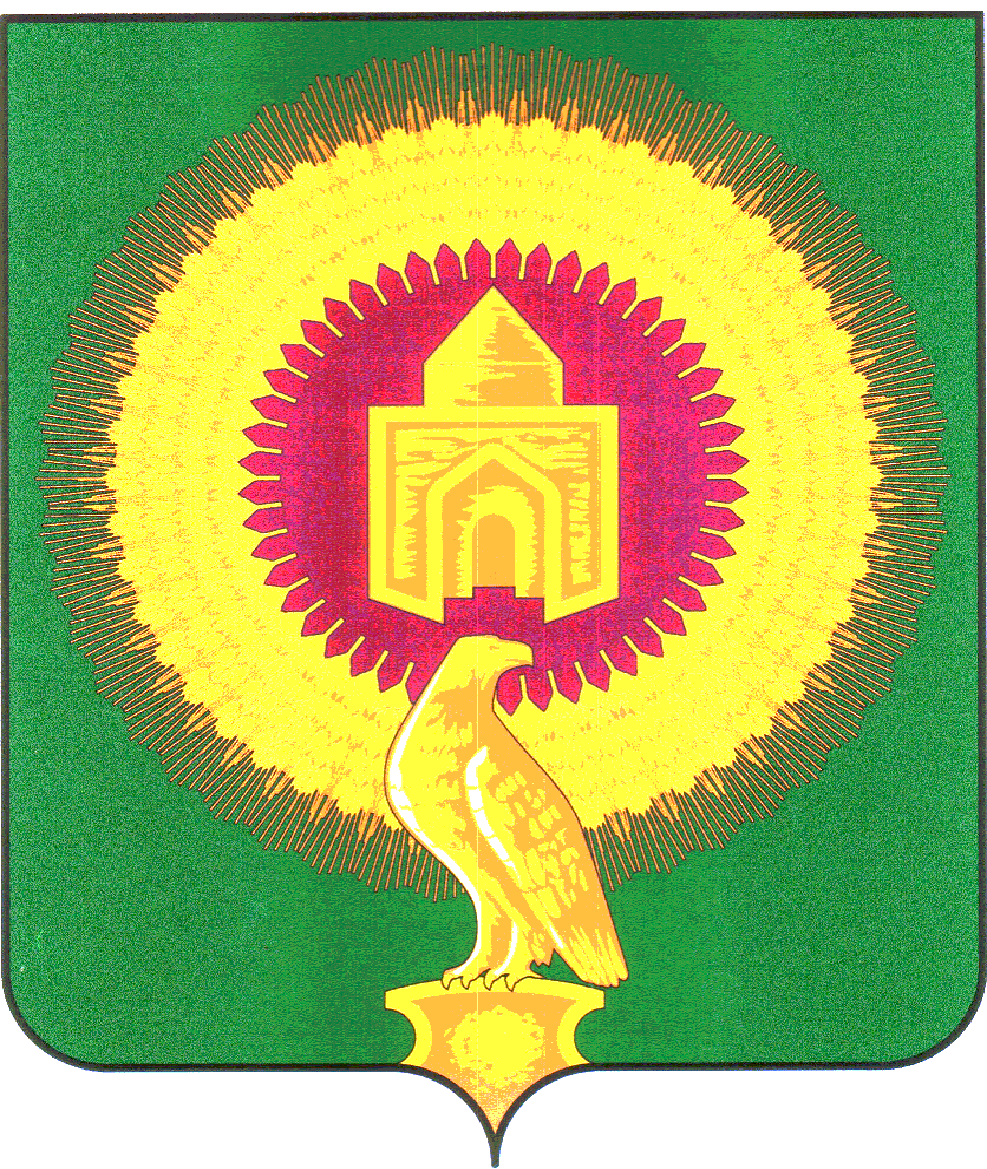 АДМИНИСТРАЦИЯВАРНЕНСКОГО МУНИЦИПАЛЬНОГО РАЙОНАЧЕЛЯБИНСКОЙ ОБЛАСТИПОСТАНОВЛЕНИЕот 02.02.2021 г. № 72с. Варна